Unit 4 Study GuideApply and extend previous understandings of numbers to the system of rational numbers. 6.NS.6, 6.NS.7 
Watch a How-To Video 6.NS.6       Click Here for More Practice With This Standard Watch a How-To Video 6.NS.7       Click Here for More Practice With This Standard 1. Plot the following numbers on the number line. 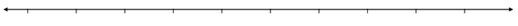 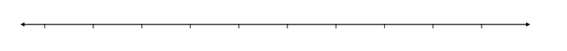 2. Which points are between -1 and +1?3. Change the following fractions into decimals and plot. Show work on separate piece of paper. ,     ,      ,   , 4. What is the missing number? __________


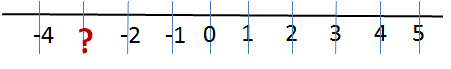 5. Plot point (5, 4) on a coordinate system and circle where the ordered pair is located.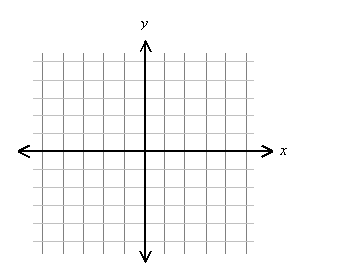 First Quadrant
Second Quadrant
Third Quadrant
Fourth Quadrant
Origin
6.  Which ordered pair coordinates with point A on the grid?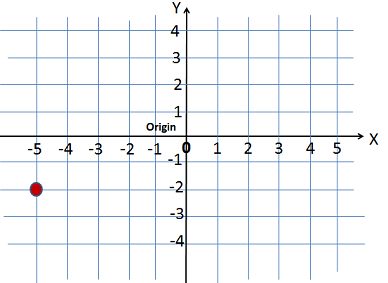 -5, -3-5, -2-3, -3-2, -5-1, -5-5,  0
7. Place a >, <, or = symbol on each line to compare the rational numbers below.   _____ .6     -11 _____ -17     -4.3_____ 3.4         _____   8. Place the following numbers in order from greatest to least: -8, 0.9, -9.4	_________,   _________,  _________9. Place the following numbers in order from least to greatest: 7, 0.4, - 4.1 		_________,   _________,  _________10. Which of the decimals has the greatest value?0.5
0.05
0.059
0.56
0.519
11.  Compare using <, >, or = .        |3|            |-3|12.  a. Graph the polygon with the given coordinates.A= (4,  4)B= (-4, 4)
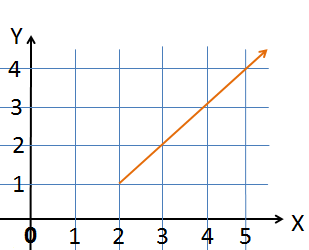 C= (4, -6)   D= (-4, -6)b. What is the perimeter? A= 80  unitsB= 36 unitsC= 24 unitsD= 14 unitsUnit 4 Study GuideApply and extend previous understandings of numbers to the system of rational numbers. 6.NS.8 
Watch a How-To Video       Click Here for More Practice With This Standard 13. Some points are shown in the coordinate plane below.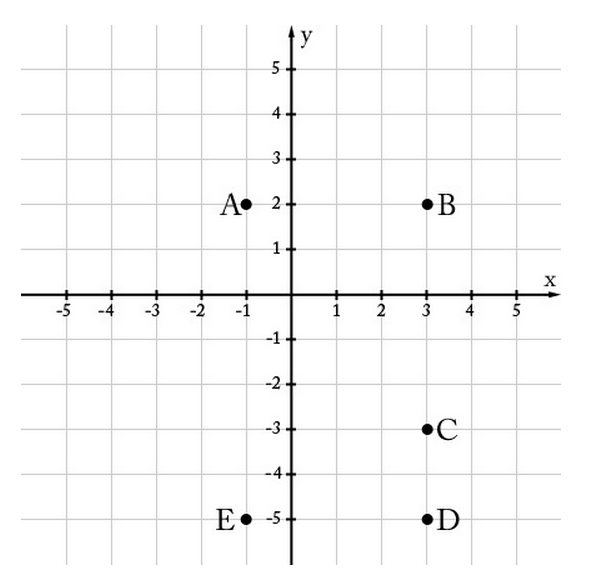 What is the ordered pair for point A ?   (         ,         )What is the ordered pair for point E ?   (         ,         )What is the distance between points B & C?        _______________What is the distance between points D & B?        _______________What is the distance between points D & E?         _______________Which of the points shown above are 4 units away from ( -1, -3) and 2 units away from (3, -1)?      _____ ________________________